Elektrik Alan Çalışma KağıdıKazanımlar11.2.1.2. Bir elektrik yükünün oluşturduğu elektriksel alanı açıklar ve elektriksel kuvvet ile ilişkilendirir. b. Öğrencilerin yüklü cisimler arasında ki kuvvet vektörlerini çizmeleri ve elektrik alan vektörleri ile karşılaştırmaları sağlanır.11.2.1.3. Elektriksel kuvvet ve elektrik alan ile ilgili hesaplamalar yapar. Yıldırım Düşen Araba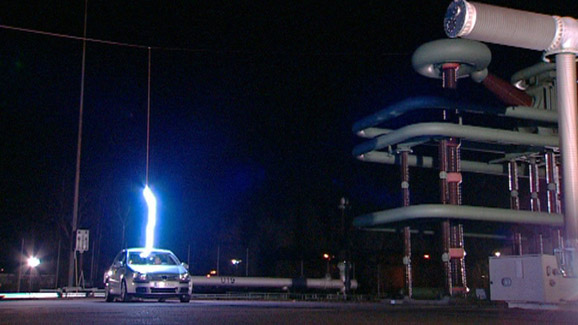 Elektriksel Alan ÇizgileriYük fazla olursa elektrik alan çizgilerine ne olur?Cisim içerisinde elektrik alan olur mu?Elektrik alan çizgileri birbirini keser mi?Elektrik alan çizgilerinin başı ve sonu nerede?Gösteri Deneyi: Malzemeler2 adet cep telefonu ve alüminyum folyoYapılışıİki telefonun da zil seslerini açalım.Elimizdeki folyoyu açalım ve üzerine 1. telefonu yerleştirelim.2. telefondan 1. yi arayalım. Folyoyu 1. telefonun etrafına tamamen saralım ve tekrar arayalım. Telefon folyoyu etrafına sarmadan önce çalarken, sardıktan sonra çalmıyor. Neden?CevaplayalımFaraday kafesi içindeki insana neden elektrik çarpmaz?Arabaya yıldırım düşerse ne olur?Folyo ile sardığımız telefon neden çalmadı?Cevap: ______________________________________________________________________________________________________________________________________________________________________________________________________________________________________________________________________________________________________________________________________________________________________________________________________________________________________________________________________________________________________________________________________________________________________________________________Elektriksel Alan: Birim ve Formül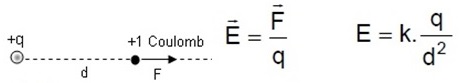 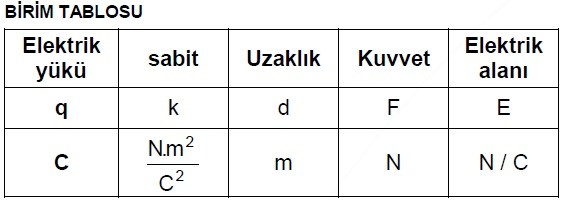 Soru Çözümü1)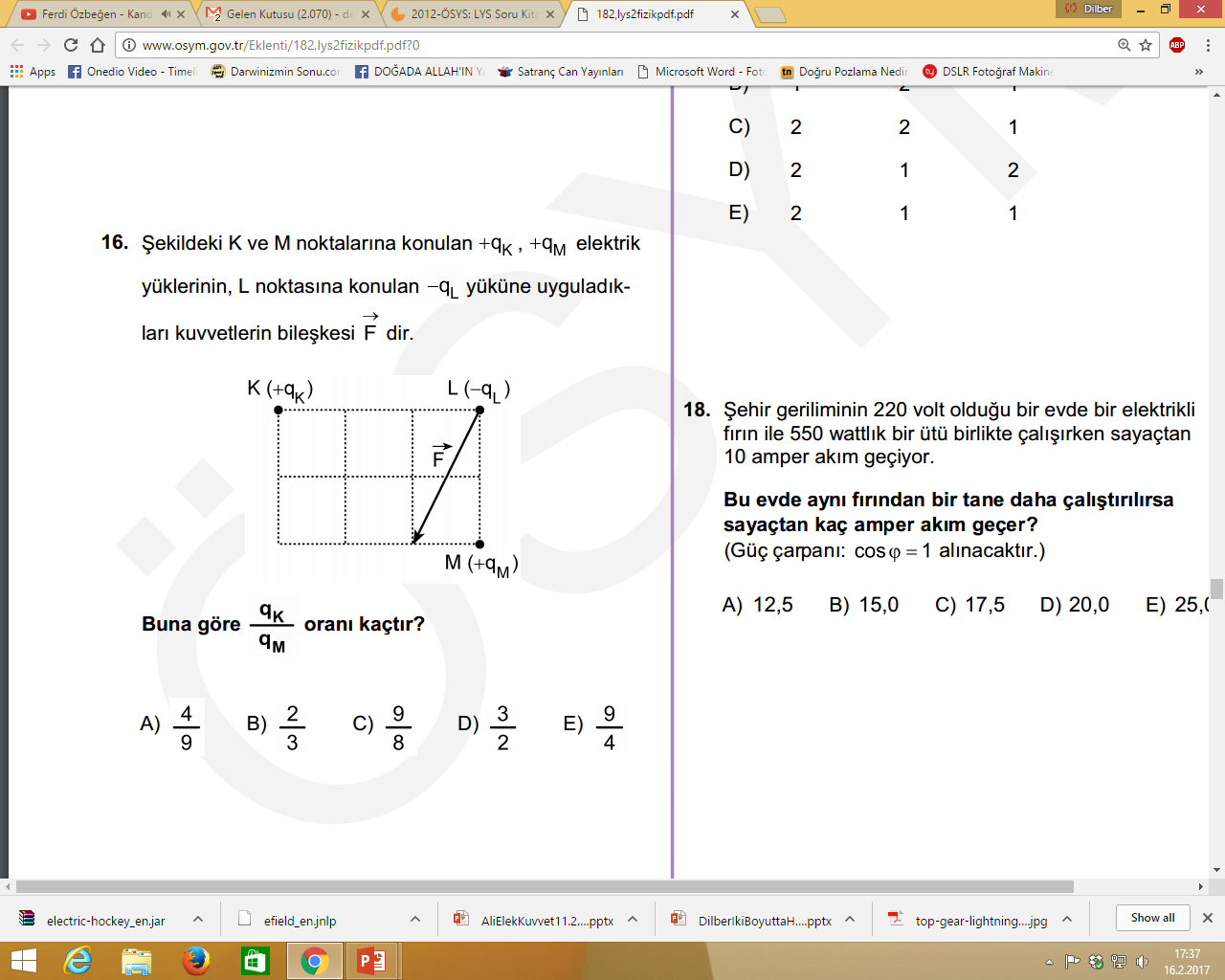 2)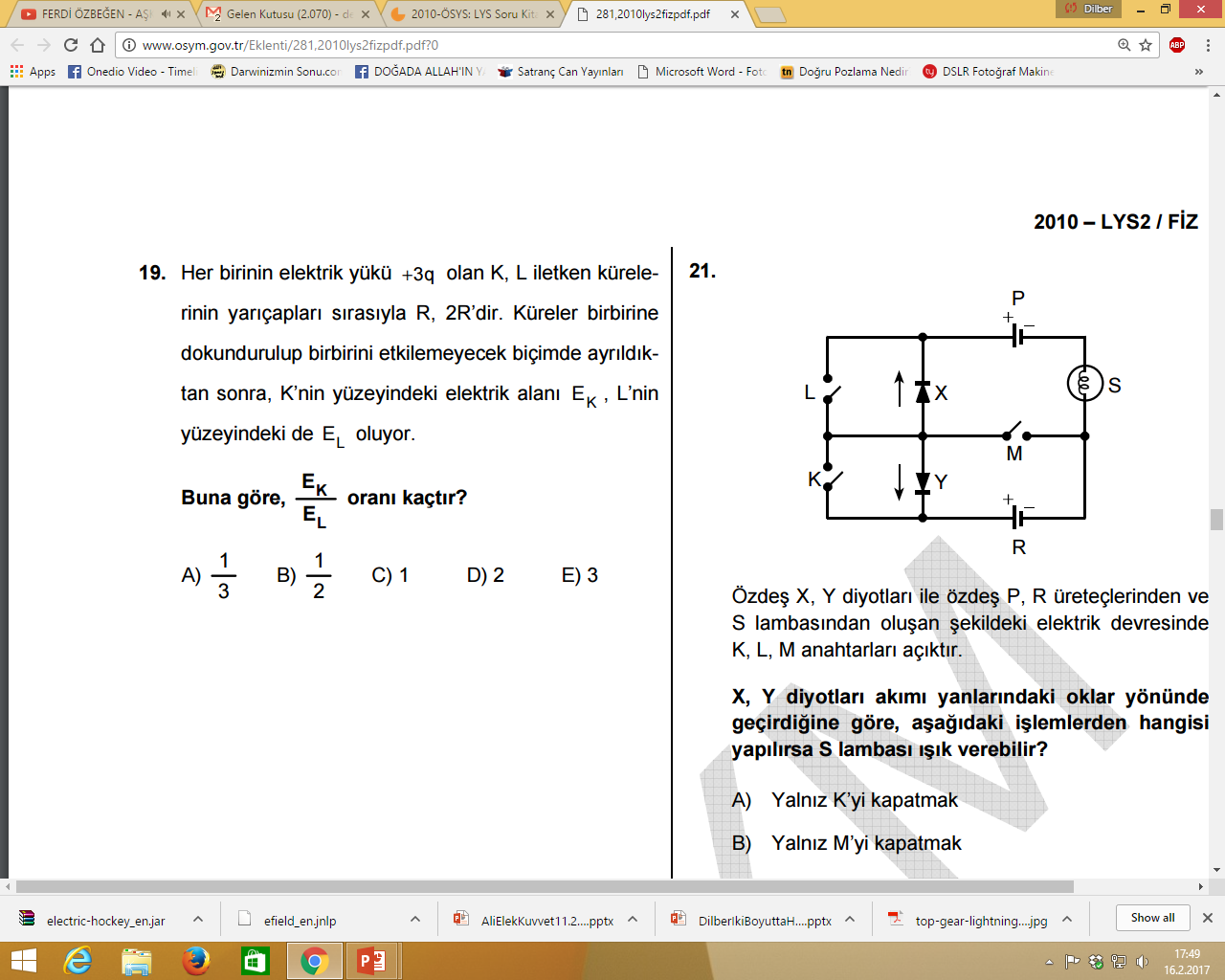 3) 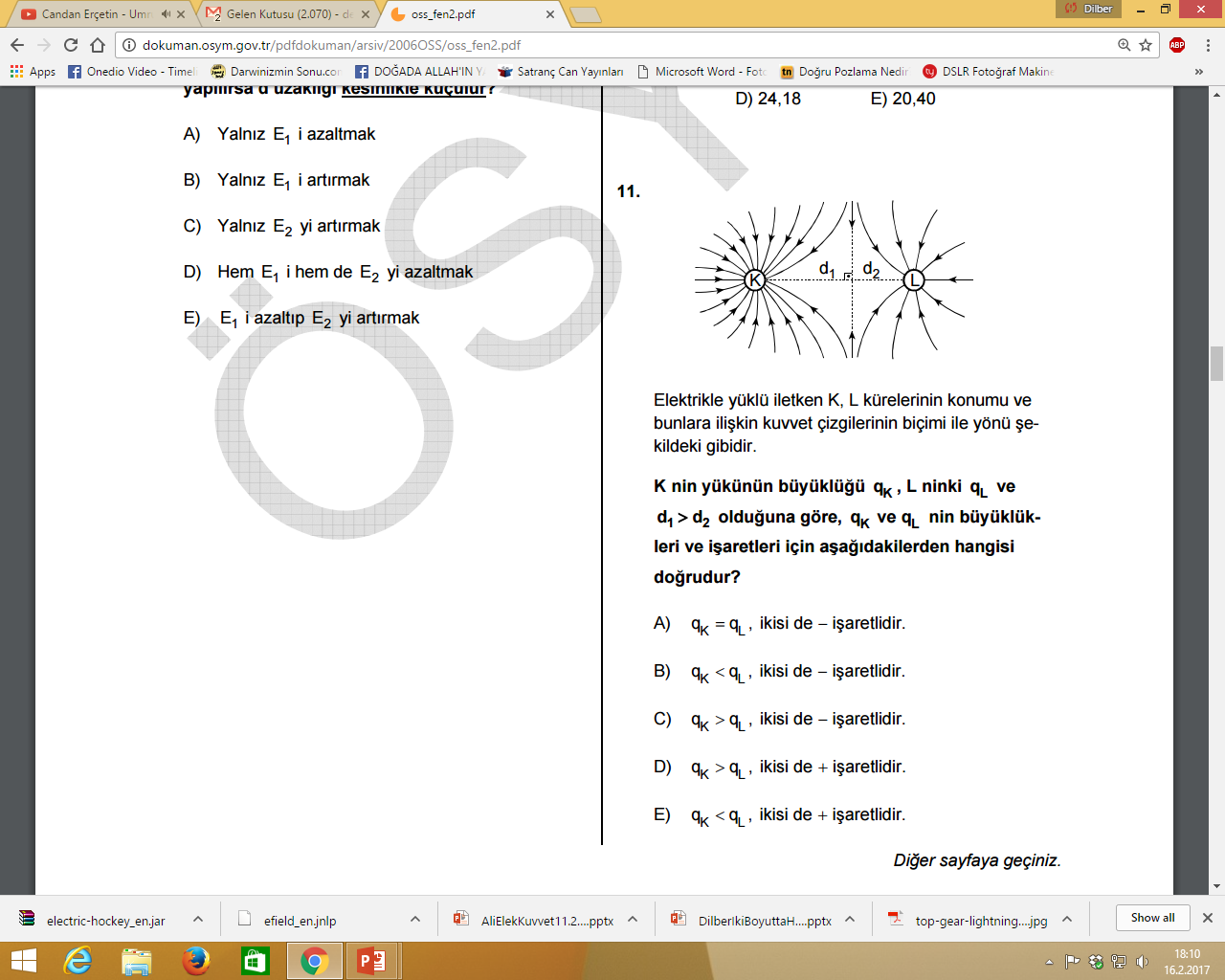 4) 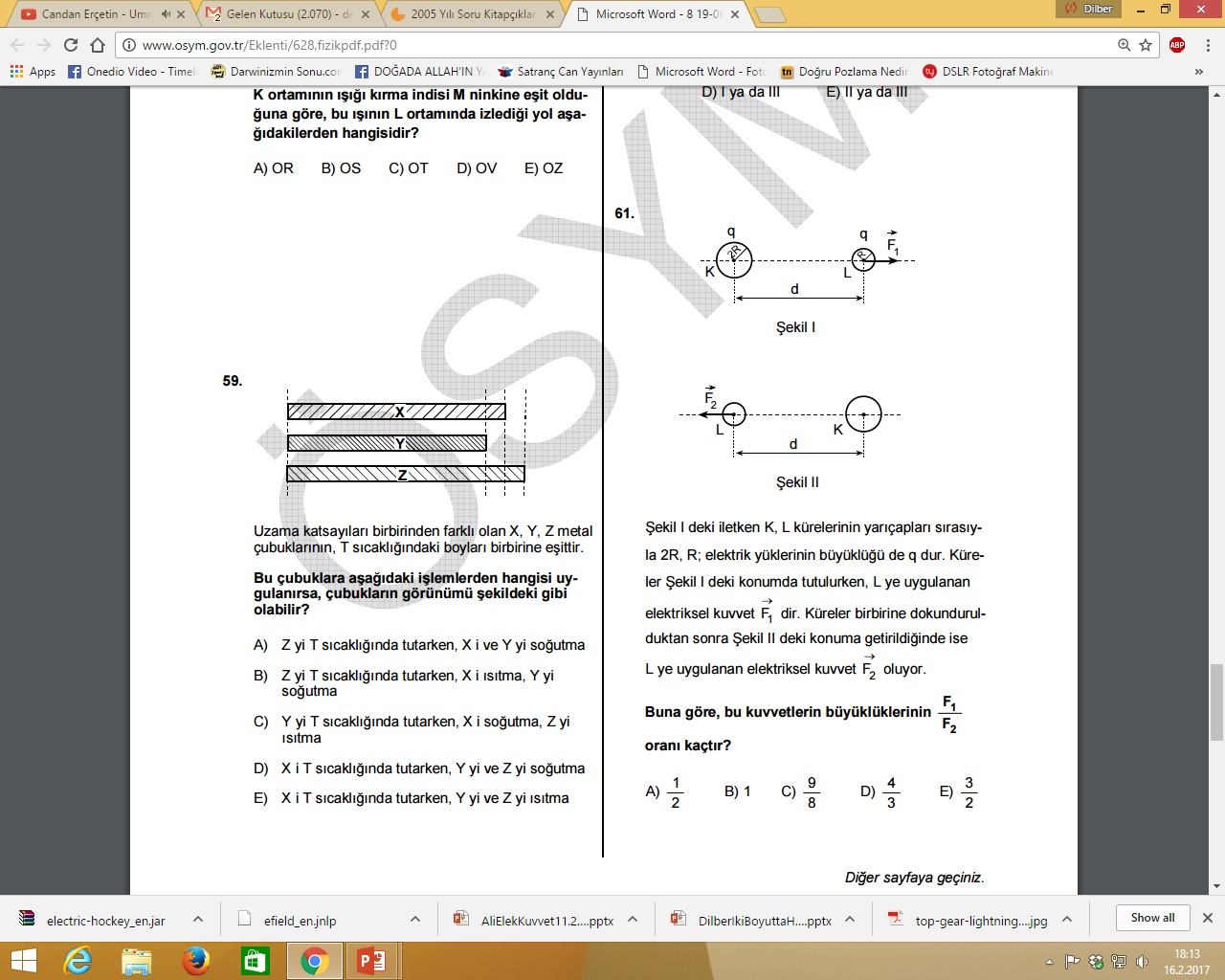 5)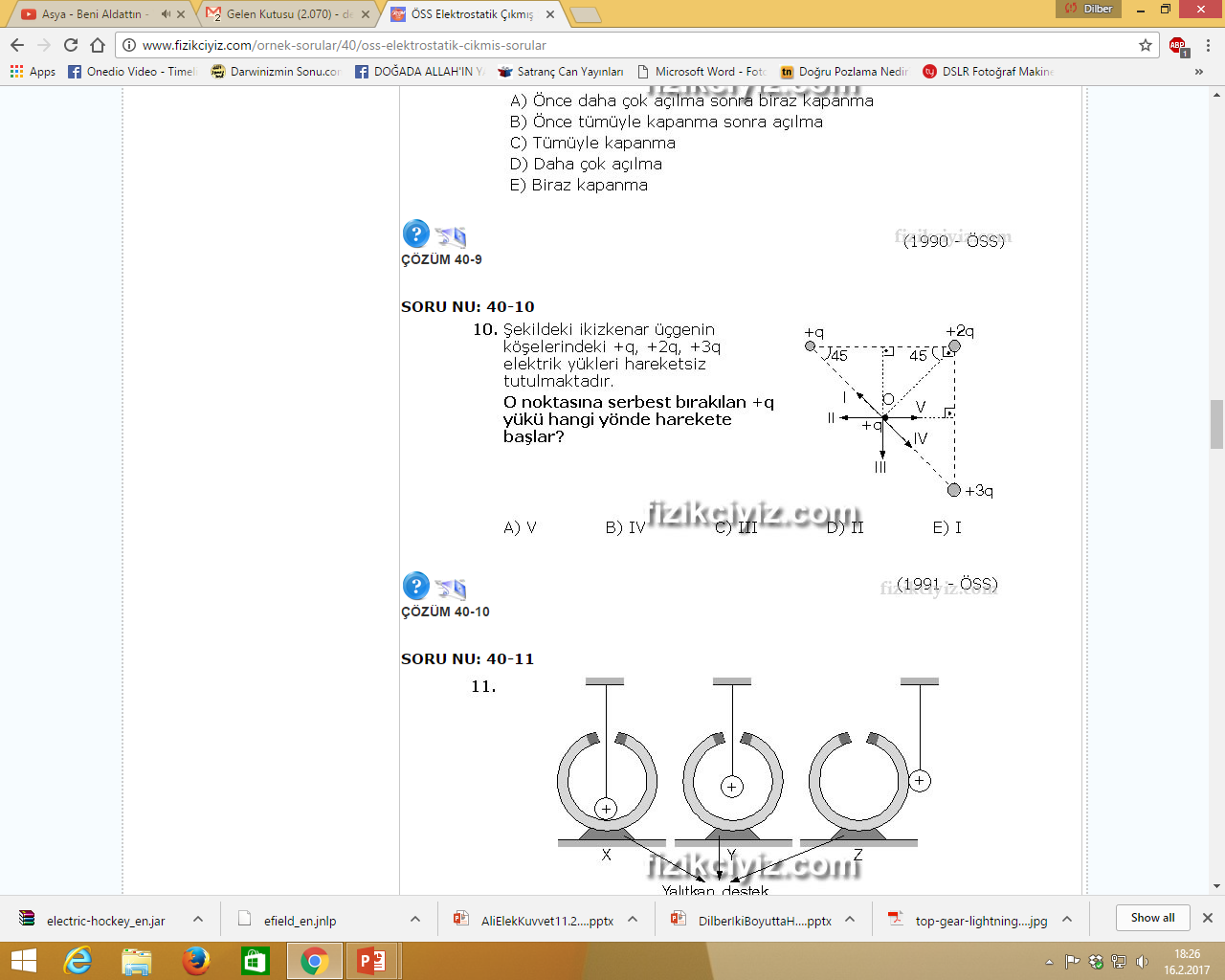 6)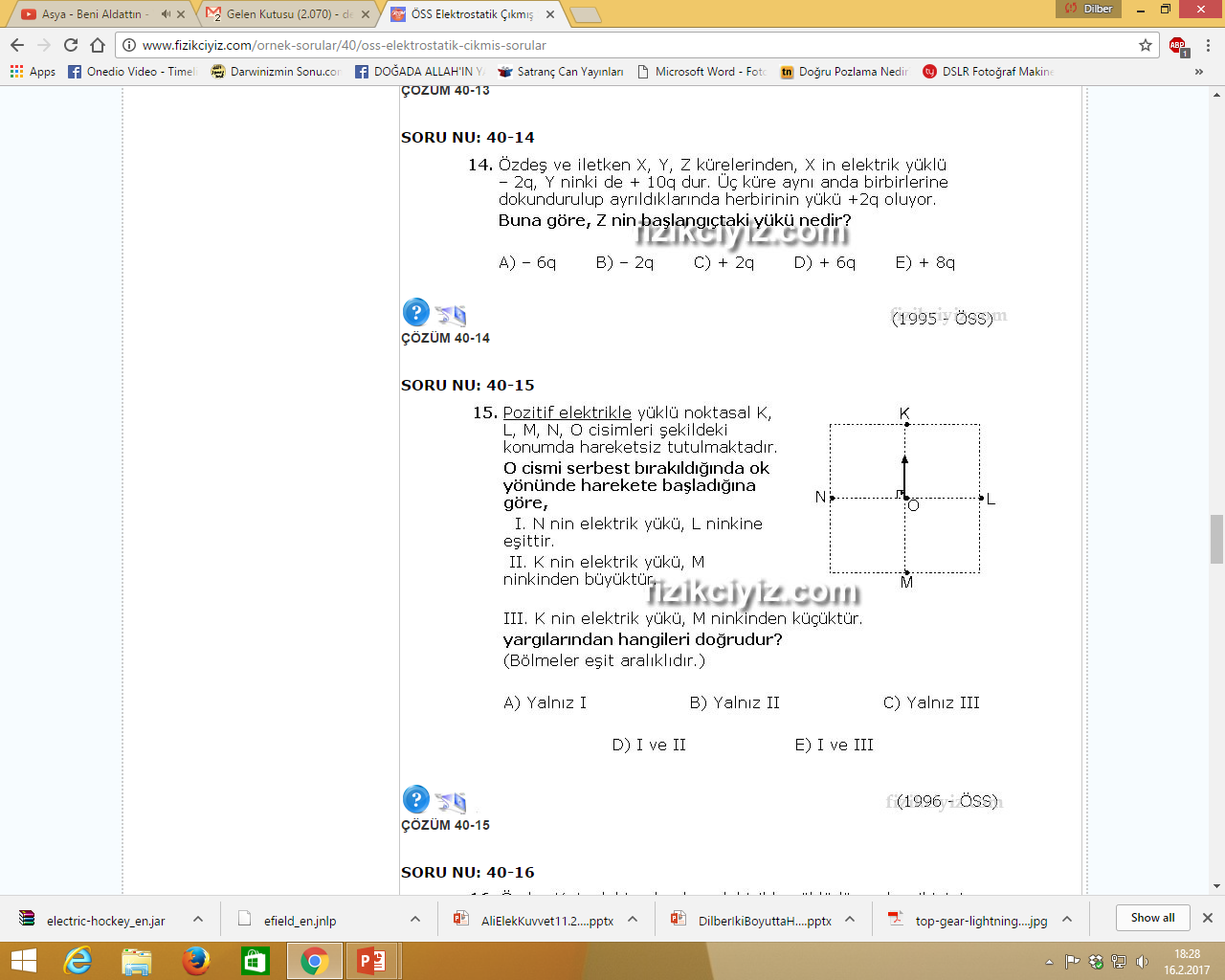 7) 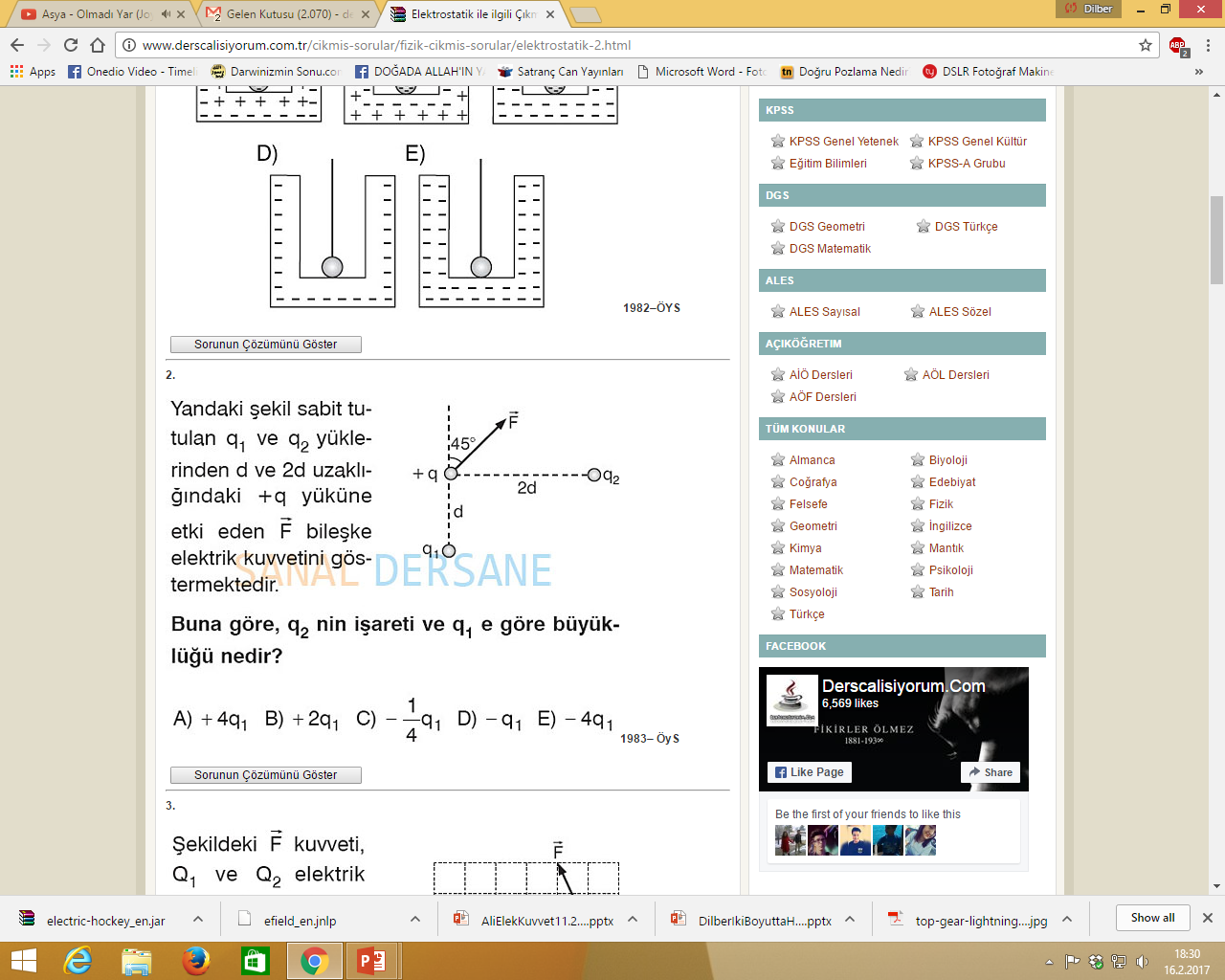 8)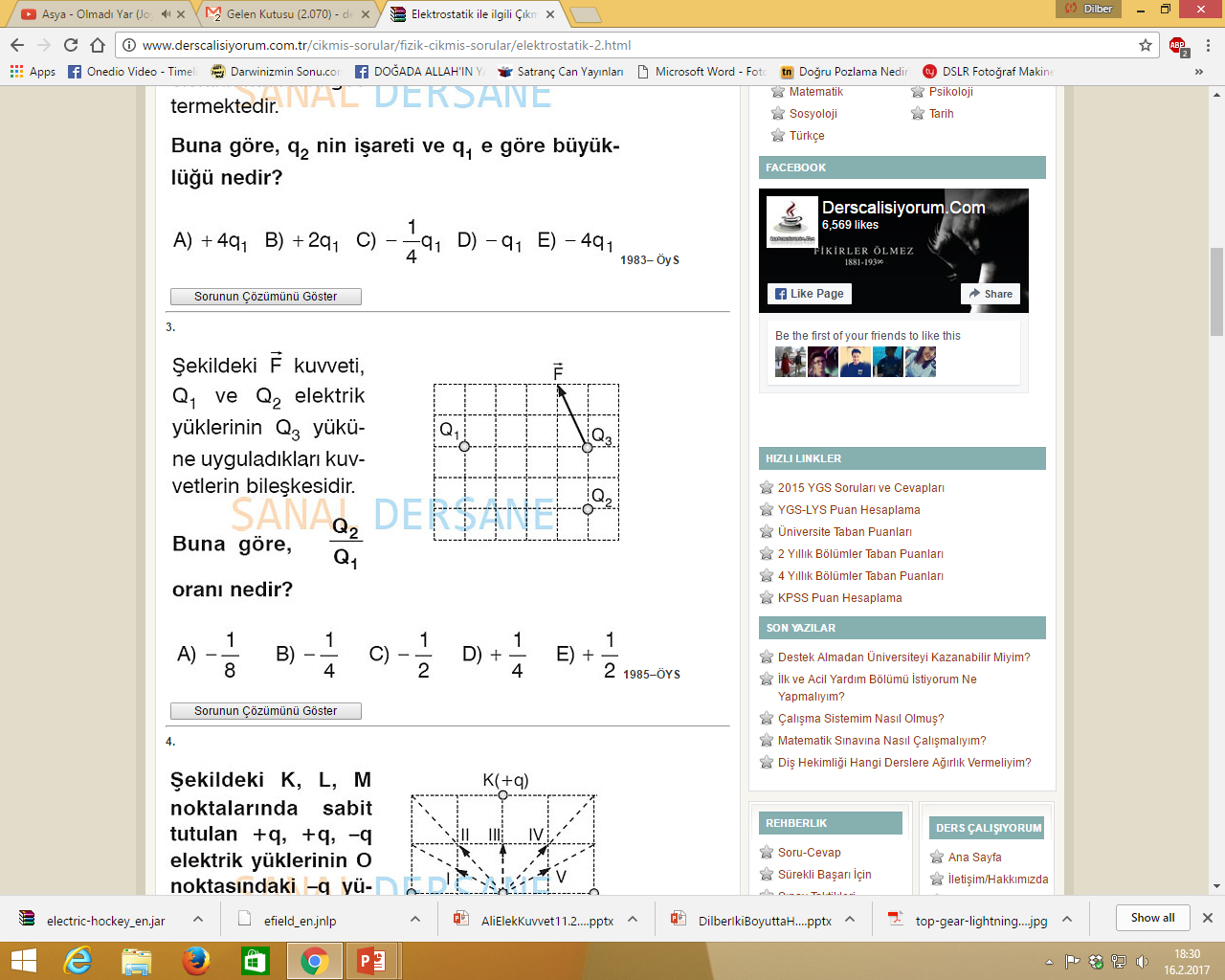 9)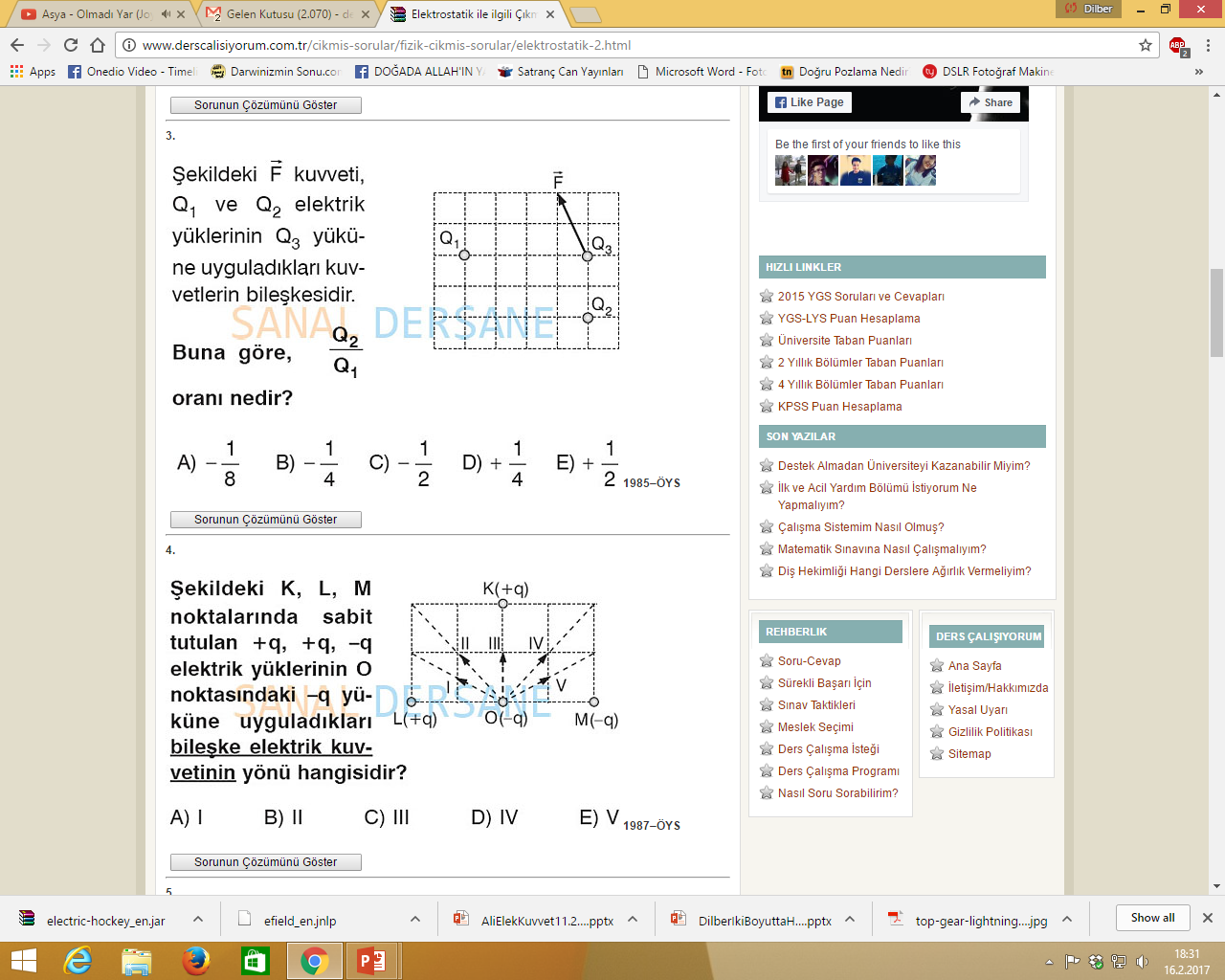 10)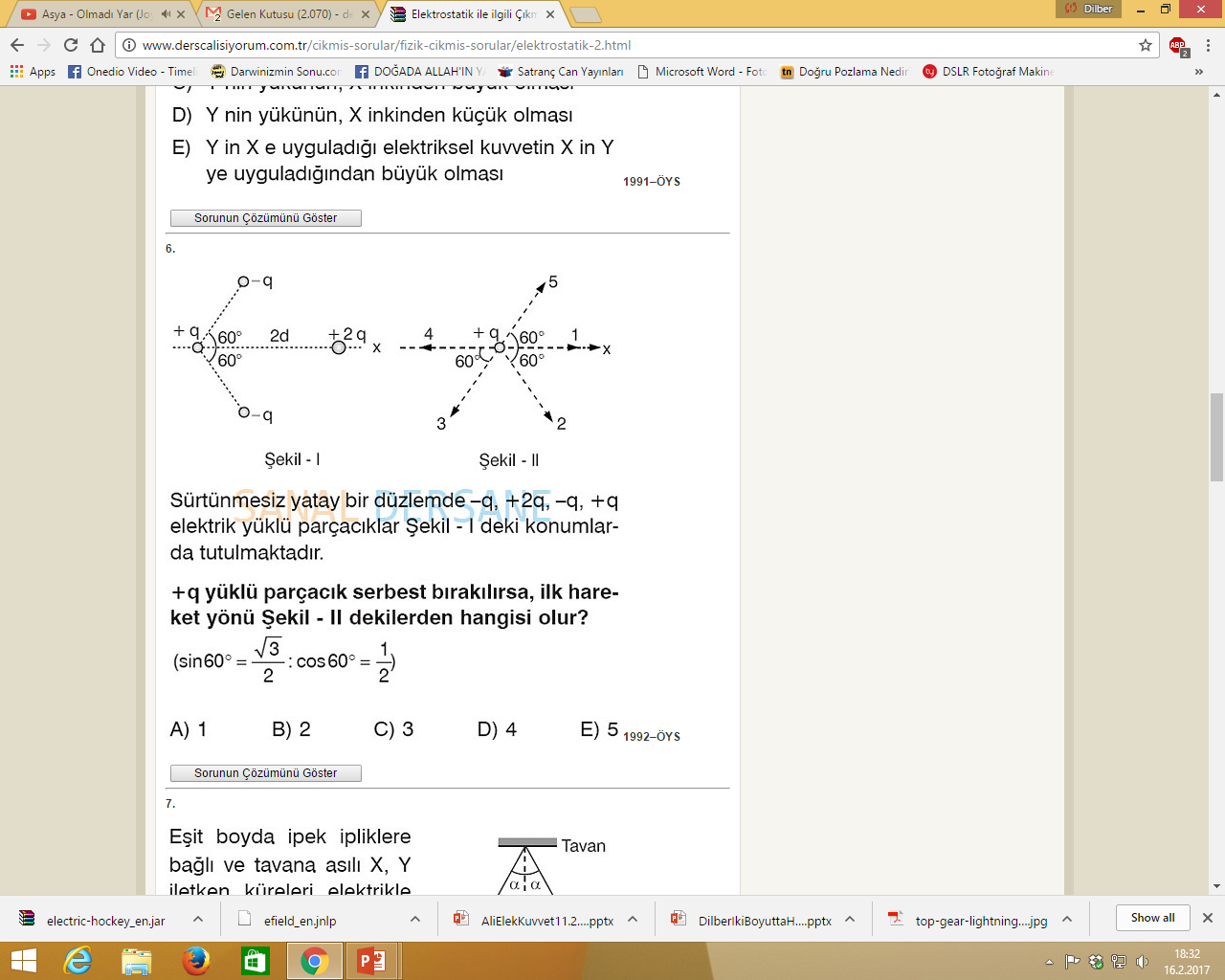 11) 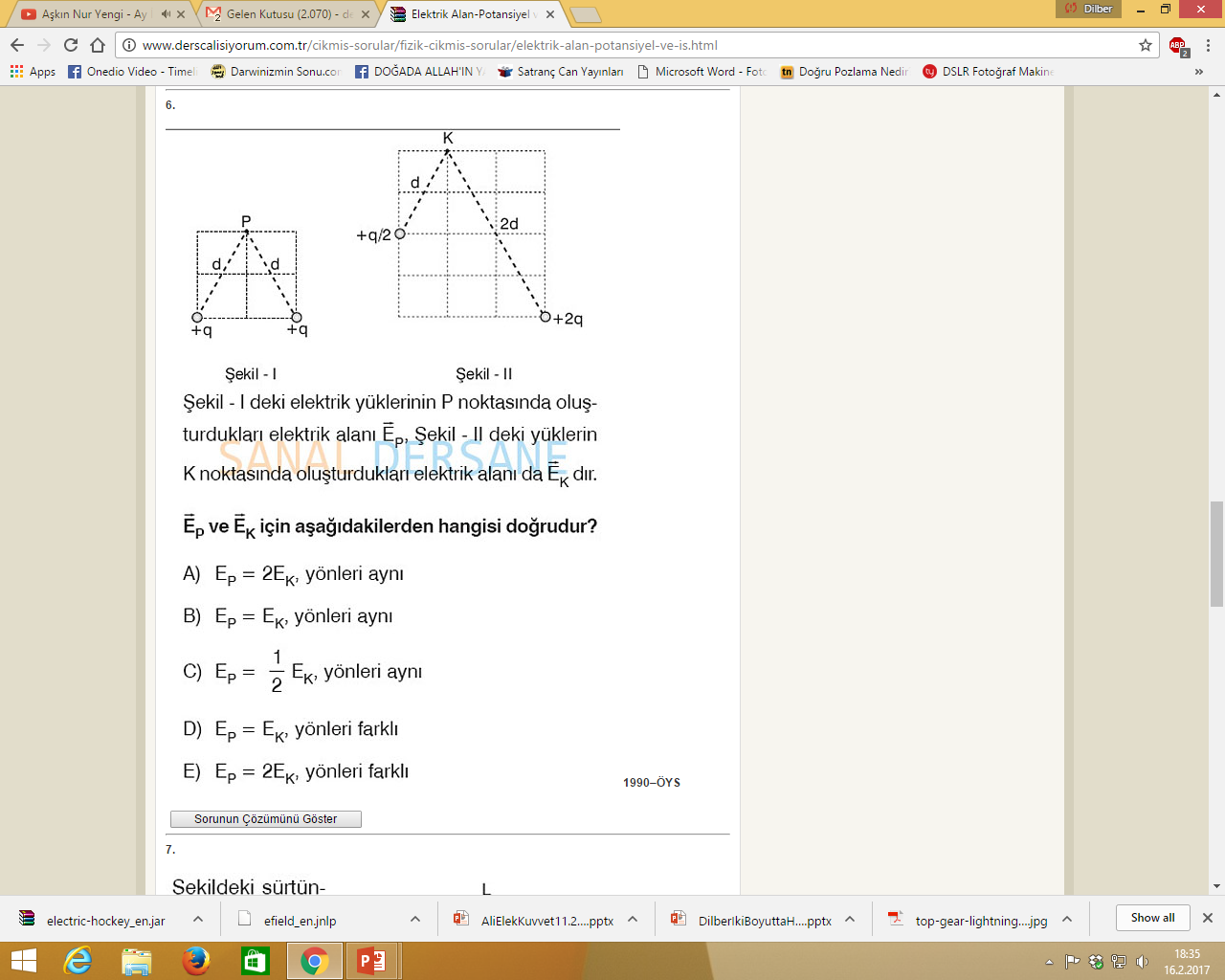 